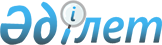 Об утверждении Технического регламента "Требования к безопасности пестицидов (ядохимикатов)"
					
			Утративший силу
			
			
		
					Постановление Правительства Республики Казахстан от 29 мая 2008 года N 515. Утратило силу постановлением Правительства Республики Казахстан от 27 августа 2020 года № 540 (вводится в действие после дня его первого официального опубликования)
      Сноска. Утратило силу постановлением Правительства РК от 27.08.2020 № 540 (вводится в действие после дня его первого официального опубликования).
      В соответствии с законами Республики Казахстан от 3 июля 2002 года "О защите растений" и 9 ноября 2004 года "О техническом регулировании" Правительство Республики Казахстан ПОСТАНОВЛЯЕТ: 
      1. Утвердить прилагаемый Технический регламент "Требования к безопасности пестицидов (ядохимикатов)". 
      2. Настоящее постановление вводится в действие по истечении шести месяцев со дня первого официального опубликования.  Технический регламент
"Требования к безопасности пестицидов (ядохимикатов)" 
1. Область применения
      1. Настоящий Технический регламент "Требования к безопасности пестицидов (ядохимикатов)" (далее - Технический регламент) разработан в соответствии с Экологическим кодексом Республики Казахстан от 9 января 2007 года, законами Республики Казахстан от 22 ноября 1996 года "О пожарной безопасности", от 11 февраля 1999 года "О карантине растений", от 3 апреля 2002 года "О промышленной безопасности на опасных производственных объектах", от 3 июля 2002 года "О защите растений", от 4 декабря 2002 года "О санитарно-эпидемиологическом благополучии населения", от 9 ноября 2004 года "О техническом регулировании", от 21 июля 2007 года "О безопасности химической продукции". 
      2. Требования настоящего Технического регламента распространяются на пестициды (ядохимикаты) и их действующие вещества, являющиеся объектами технического регулирования, классифицируемые в соответствии с классификацией товаров в товарной номенклатуре внешнеэкономической деятельности Республики Казахстан (ТН ВЭД РК), указанные в приложении 1 к настоящему Техническому регламенту.  2. Термины и определения
      3. В настоящем Техническом регламенте используются следующие термины и определения: 
      действующее вещество - биологически активная часть пестицида (ядохимиката), содержащаяся в препаративной форме; 
      биологический препарат (биопрепарат, биопестицид) - препарат, в котором действующим началом является микроорганизм или продукт его жизнедеятельности; 
      гербицид - пестицид (ядохимикат), предназначенный для уничтожения нежелательной растительности; 
      вредные организмы - вредители, сорняки и болезни растений, отрицательно действующие на почву, растительность и сельскохозяйственную продукцию; 
      инсектицид - пестицид (ядохимикат), предназначенный для защиты растений от вредных насекомых; 
      оборот пестицидов (ядохимикатов) - процессы (стадии) реализации (продажи или поставки) пестицидов (ядохимикатов), включая ввоз (импорт) и вывоз (экспорт) пестицидов (ядохимикатов), а также связанные с ними процессы расфасовки, упаковки, маркировки, хранения и транспортировки; 
      пестициды (ядохимикаты) - химические, биологические и другие вещества, используемые против вредных и особо опасных вредных организмов, а также для предуборочного просушивания, удаления листьев и регулирования роста растений; 
      класс опасности пестицидов (ядохимикатов) - разделение пестицидов (ядохимикатов) по видам опасности и категориям для выявления их свойств, которые оказывают вредное воздействии на жизнь и здоровье человека и состояние окружающей среды; 
      обезвреживание пестицидов (ядохимикатов) - мероприятия, направленные на утилизацию или уничтожение запрещенных или пришедших в негодность пестицидов (ядохимикатов), а также тары из-под них в соответствии с законодательством Республики Казахстан; 
      остаточное количество пестицидов (ядохимикатов) - количественный показатель содержания химических веществ в растениеводческой продукции и объектах окружающей среды, с помощью которого оценивается их безопасность для человека и животных; 
      безопасность пестицидов (ядохимикатов) - отсутствие недопустимого риска пестицидов (ядохимикатов), связанного с причинением вреда жизни, здоровью граждан, окружающей среде, в том числе растительному и животному миру, с учетом сочетания вероятности реализации опасного фактора и степени тяжести его последствий; 
      опасность пестицида (ядохимиката) - вероятность неблагоприятного воздействия на человека и окружающую среду; 
      паспорт безопасности пестицидов (ядохимикатов) - документ, содержащий сведения о характеристиках пестицидов (ядохимикатов) и мерах по обеспечению безопасности при их применении; 
      государственная регистрация пестицидов (ядохимикатов) - процедура, завершающая процесс биологической, токсикологической, санитарно-эпидемиологической и экологической оценки препаратов, по результатам которой выдается физическим и юридическим лицам регистрационное удостоверение на право их применения на территории Республики Казахстан в соответствии с законодательством Республики Казахстан о защите растений; 
      производство (формуляция) пестицидов (ядохимикатов) - технологический процесс изготовления пестицидов (ядохимикатов) на основе исходных компонентов; 
      рекомендации по применению пестицида (ядохимиката) - документ производителя (поставщика), содержащий сведения о порядке применения пестицида (ядохимиката) и требованиях безопасности, обеспечивающих защиту здоровья населения и окружающей среды от их вредного воздействия; 
      регламент использования (применения) - требования к условиям и порядку применения пестицидов (ядохимикатов); 
      идентификация пестицидов (ядохимикатов) - установление тождественности характеристик пестицидов (ядохимикатов) их существенным признакам; 
      список пестицидов (ядохимикатов) - перечень зарегистрированных пестицидов (ядохимикатов), разрешенных к применению на территории Республики Казахстан; 
      фумигация пестицидом (ядохимикатом) - введение пестицида (ядохимиката) в паро- или газообразном состоянии в среду обитания вредного организма; 
      предельно допустимые концентрации (далее - ПДК) пестицида (ядохимиката) - количества действующего вещества пестицида (ядохимиката) в единице объема (воздуха, воды), веса (продуктов питания, почвы) или поверхности (кожа работающих), которые при ежедневном воздействии в течение неограниченно продолжительного времени не вызывают заболеваний или отклонений в состоянии здоровья человека; 
      препарат - форма применения пестицида (ядохимиката) в зависимости от его физико-химических свойств, токсичности, назначения и способа использования (концентраты эмульсии, суспензионные концентраты, гранулированные, микрокапсулированные препараты, смачивающиеся порошки и так далее); 
      родентицид - пестицид (ядохимикат), предназначенный для борьбы с вредными грызунами; 
      фунгицид - пестицид (ядохимикат), для защиты растений от грибных заболеваний.  3. Условия обращения пестицидов (ядохимикатов) 
на рынке Республики Казахстан
      4. Необходимым условием обращения пестицидов (ядохимикатов) на рынке является соответствие требованиям, установленным настоящим Техническим регламентом. 
      5. Поступающие в оборот на территории Республики Казахстан пестициды (ядохимикаты) проходят государственную регистрацию и включаются в списки пестицидов (ядохимикатов), разрешенных к применению на территории Республики Казахстан. 
      6. Каждая партия пестицидов (ядохимикатов) упаковывается и маркируется в соответствии с требованиями Технического регламента к упаковке, маркировке, этикированию и правильному их нанесению. 
      Для маркировки пестицидов (ядохимикатов) используется информация, соответствующая сопроводительным документам (паспорту безопасности, спецификации, нормативной и технической документациям) на производство (формуляцию) пестицидов (ядохимикатов) и содержащая всю необходимую информацию о мерах безопасного обращения с конкретными пестицидами (ядохимикатами), в том числе в случаях аварийных (чрезвычайных) ситуаций, возникающих при работе с пестицидами (ядохимикатами). 
      При невозможности размещения информации на тарной этикетке, к каждой упаковочной единице прилагаются рекомендации по применению пестицида (ядохимиката) с изложением мер предосторожности при работе с ними. 
      7. Упаковка и тара, предназначенные для пестицидов (ядохимикатов), обеспечивают безопасное хранение, транспортировку и реализацию продукции. 
      Для упаковки и тары, используются материалы, специально приспособленные для защиты человека, окружающей среды от опасных свойств пестицидов (ядохимикатов) и устойчивые к разрушающему или иному вредному воздействию составных веществ пестицидов (ядохимикатов) и не взаимодействующие с ними, вступая в реакцию, вызывающую: возгорание и (или) выделение значительного количества тепла; выделение легковоспламеняющихся, токсичных или удушающих газов; образование других химически активных и опасных веществ. 
      8. Физико-химические свойства пестицидов (ядохимикатов) соответствуют свойствам, изложенным в спецификациях изготовителя (на импортные пестициды) и в нормативной и технической документации на производство отечественных пестицидов. 
      9. Пестициды (ядохимикаты) при поставке на рынок сопровождаются паспортом безопасности, содержащим полную информацию о характеристиках пестицида (ядохимиката) и мерах по безопасной работе с конкретным пестицидом (ядохимикатом) при его хранении, транспортировке, реализации, применении и обезвреживании (утилизации, уничтожения). 
      10. В случае установления факта поставки на рынок Республики Казахстан пестицидов (ядохимикатов), не отвечающих требованиям безопасности пестицидов (ядохимикатов), в том числе фальсифицированных и неидентифицируемых, представляющих опасность для здоровья людей и окружающей среды (далее - опасные пестициды (ядохимикаты) в установленном законодательством порядке приостанавливаются производство (поставка, продажа) и использование таких пестицидов (ядохимикатов) до устранения причин вреда, а в необходимых случаях принимаются меры по изъятию их из оборота. 
      Пестициды (ядохимикаты), не имеющие необходимой сопроводительной документации, характеризующей их происхождение, качество и безопасность, незарегистрированные в Республике Казахстан, а также при идентификации которых выявлено несоответствие установленным требованиям изымаются из оборота.  4. Требования безопасности при ввозе пестицидов (ядохимикатов) 
      11. В Республику Казахстан ввозятся пестициды (ядохимикаты), прошедшие государственную регистрацию, при наличии лицензии на реализацию и импорт, выданных в соответствии с действующим законодательством в области лицензирования. 
      Ввоз опытных образцов пестицидов (ядохимикатов) разрешается без лицензирования в порядке, установленном законодательством Республики Казахстан о лицензировании. 
      12. Действующие вещества зарегистрированных пестицидов (ядохимикатов) допускаются к ввозу только для использования их в качестве сырья для производства (формуляции) пестицидов (ядохимикатов).
      13. До выпуска в оборот пестицидов (ядохимикатов) на территории Республики Казахстан обеспечивается поставка аналитических стандартов действующих веществ препаратов для организации последующего контроля содержания остаточных количеств пестицидов (ядохимикатов) в сельскохозяйственной продукции и объектах окружающей среды.  5. Требования безопасности при производстве (формуляции) 
пестицидов (ядохимикатов) 
      14. Производство (формуляция) зарегистрированных пестицидов (ядохимикатов) на территории Республики Казахстан разрешается при наличии лицензии на производство (формуляцию) пестицидов (ядохимикатов). 
      15. Производство (формуляция) пестицидов (ядохимикатов) осуществляется в соответствии с нормативной и/или технической документацией на конкретный препарат, утвержденной производителем в порядке, установленном законодательством Республики Казахстан. 
      16. Не допускается ввод в действие и эксплуатация объектов по производству (формуляции), хранению пестицидов (ядохимикатов) и протравливанию семян без принятых в соответствии с экологическим  законодательством Республики Казахстан сооружений (установок) по очистке выбросов в атмосферу, сбору и обезвреживанию сточных вод. 
      17. Ввод в эксплуатацию вновь строящихся и реконструируемых производств, производство (формуляция) новых видов пестицидов (ядохимикатов) осуществляется в соответствии с действующим   законодательством Республики Казахстан при наличии утвержденного в установленном порядке проекта строительства (реконструкции, размещения) производства с соблюдением требований действующих санитарных норм и правил по санитарно-защитным зонам и санитарной классификации предприятий, сооружений и других объектов. При этом необходимо предусматривать четкое зонирование территорий и размещение производственных и вспомогательных помещений с учетом розы ветров. 
      На территории проектируемого объекта предусматриваются помещения для хранения тары, места (помещения, навесы) складирования отходов производства с твердым водонепроницаемым покрытием и оборудованием, исключающим загрязнение окружающей среды при хранении отходов. 
      18. Ливневые и талые воды с промышленных площадок и прилегающей территории относятся к категории загрязненных производственных сточных вод с распространением всех гигиенических требований к условиям их сбора и очистки. 
      Условия сброса сточных вод в водные объекты утверждаются в установленном порядке. 
      19. Сточные воды подлежат очистке и обезвреживанию. Сброс (смыв) препаратов в дренажные системы, а также сброс необезвреженных (неочищенных) сточных вод в бытовую канализацию или в водоемы не допускается. Не допускается также сброс сточных вод, содержащих химические вещества с неустановленными ПДК для воды водоемов. 
      20. Отведение сточных вод осуществляется по раздельным для различных цехов или стадий технологического процесса системам канализации, с учетом состава, количества и схем локальной очистки стоков. На основе этих данных определяется количество и характер систем канализации. 
      Объединение сточных вод, при котором возможны химические реакции с выделением вредных газов (сероводорода, цианистых соединений и прочих), не допускается. 
      21. Сточные воды, содержащие трудно окисляемые или не подвергающиеся биологическому окислению пестициды (ядохимикаты), подлежат предварительной очистке методами физико-химического, термического или каталитического окисления на локальных или общепроизводственных установках до достижения содержания остаточных количеств пестицидов (ядохимикатов), норм, установленных действующими санитарно-эпидемиологическими правилами и нормами. 
      22. Производственные участки, где возможно превышение допустимых концентраций пестицидов (ядохимикатов) в воздухе рабочей зоны, изолируются от других рабочих мест, обеспечивается их дистанционное управление. При применении в технологии веществ 1-го класса опасности обеспечивается замкнутый цикл производства. 
      Не разрешается выносить на открытые площадки технологическое оборудование при использовании или получении в процессе производства (формуляции) пестицидов (ядохимикатов) 1-го класса опасности. 
      23. Мониторинг состояния производственной среды включает контроль за концентрацией вредных веществ в воздухе рабочей зоны. 
      24. Работа с пестицидами (ядохимикатами) проводится с использованием средств индивидуальной защиты, указанных в нормативной или технической документации на конкретные препараты. 
      25. Не допускается производить процессы загрузки, расфасовки, дробления, рассева, взвешивания и упаковки пестицидов (ядохимикатов) вручную. 
      Технологическое оборудование обеспечивается встроенными отсосами по улавливанию вредных веществ. 
      26. Не допускается производство (формуляция) пестицидов (ядохимикатов): 
      1) с превышением уровня загрязненности воздуха рабочей зоны на рабочих местах допустимых значений, установленных действующими гигиеническими нормативами (ПДК в воздухе рабочей зоны); 
      2) без контроля концентраций вредных веществ в воздухе рабочей зоны. 
      27. Не допускается использование оборудования: 
      1) без предусмотренных устройств по улавливанию вредных веществ; 
      2) для работы с жидкостями с возможностью утечек, брызг и без коллектора для их сброса; 
      3) без предусмотренной аварийной остановки производства при отключении электроэнергии. 
      28. Методы обезвреживания сточных вод, улавливания газовых выбросов, утилизации, обезвреживания отходов производства (формуляции), тары из-под пестицидов (ядохимикатов) разрабатываются производителем пестицидов (ядохимикатов) и включаются в техническую документацию на производство (формуляцию) конкретного пестицида (ядохимиката). 
      29. На каждом производстве внедряется система документированного производственного контроля за технологическими режимами производства (формуляции) пестицида (ядохимиката), показателями исходного сырья и конечной продукции, изложенными в паспортах безопасности характером вредных выбросов в окружающую среду. 
      При отсутствии на предприятии аккредитованной производственной лаборатории для проведения вышеуказанного контроля, исследования проводятся на договорной основе в лабораториях и испытательных центрах, аккредитованных в соответствии с законодательством Республики Казахстан в области технического регулирования.  6. Требования безопасности при реализации
пестицидов (ядохимикатов) 
      30. Реализация зарегистрированных пестицидов (ядохимикатов) на территории Республики Казахстан разрешена только после получения лицензии на реализацию пестицидов (ядохимикатов) в соответствии с действующим законодательством в области лицензирования. 
      31. Реализация пестицидов (ядохимикатов) для применения в сельском, лесном и коммунальном хозяйстве осуществляется со склада предприятия-производителя или со складов, специально предназначенных для хранения и отпуска пестицидов (ядохимикатов), отвечающих требованиям, установленным в соответствии с законодательством Республики Казахстан. 
      32. Реализация средств защиты растений для садов и огородов от сельскохозяйственных вредителей и сорняков, а также средств для борьбы с домашними грызунами, предназначенных для применения в условиях личных подсобных хозяйств, осуществляется через непродовольственные специализированные магазины розничной торговли. 
      33. Реализация пестицидов (ядохимикатов), предназначенных для применения в условиях личных подсобных хозяйств, в упаковке, не позволяющей производить точное отмеривание количества препарата, разрешается только в упаковках, не превышающих норму расхода на обработку 0,1 гектара. Требование по количеству не распространяются на пестициды (ядохимикаты) в упаковке с мерными приспособлениями (мерный стаканчик, расходная шкала) и к заводской упаковке, пригодной к многократной герметизации препарата. 
      34. Поставщикам (импортерам, продавцам), осуществляющим оптовую и розничную торговлю пестицидами (ядохимикатами) разрешается приобретать и реализовывать только пестициды (ядохимикаты), прошедшие государственную регистрацию и подтверждение соответствия установленным требованиям. 
      35. Отпуск пестицидов (ядохимикатов) потребителям допускается только в таре производителя, при наличии соответствующей информации о мерах безопасного использования, включая сведения об обезвреживании (утилизации, уничтожении) непригодных к дальнейшему использованию пестицидов (ядохимикатов) и тары из-под них с соблюдением законодательства о защите прав потребителей. 
      36. В случаях нарушения целостности тары, пестициды (ядохимикаты) переупаковываются и возвращаются поставщику (импортеру, продавцу). 
      Не допускается оставлять пестициды (ядохимикаты) рассыпанными или пролитыми. Уборка в загрязненных помещениях осуществляется в соответствии с требованиями по обезвреживанию (утилизации, уничтожения), указанными на тарной этикетке (рекомендациях по применению).  7. Требования безопасности при хранении, 
транспортировке и применении пестицидов (ядохимикатов) 
      37. Хранение, транспортировка и применение пестицидов (ядохимикатов) производится в соответствии с рекомендациями по применению пестицидов (ядохимикатов), а также с действующими требованиями экологической безопасности и санитарно- эпидемиологическими правилами и нормами. 
      38. Хранение и применение пестицидов (ядохимикатов) производится с соблюдением требований действующих санитарных норм и правил по санитарно-защитным зонам и санитарной классификации предприятий, сооружений и других объектов. 
      39. Хранение пестицидов (ядохимикатов) осуществляется в специально предназначенных для этого складских помещениях, отвечающих требованиям экологической безопасности, строительных и санитарно-эпидемиологических правил и норм. 
      Критериями гигиенической безопасности функционирования эксплуатируемых или закрытых складских помещений являются предельно допустимые концентрации химических веществ в воздухе рабочей зоны, атмосферном воздухе, в воде открытых водоемов и в почве, а также предельно допустимые уровни физических факторов. 
      При хранении пестицидов (ядохимикатов) необходимо соблюдение требований, предусмотренных тарной этикеткой, рекомендациями по применению конкретных пестицидов (ядохимикатов), их классификационными шифрами, включая создание условий для раздельного хранения препаратов, несовместимых по своим физико-химическим свойствами (летучести, окисляемости и прочих свойств), пожаро- и взрывоопасности, реакционной активности, температурным режимам хранения. 
      40. Не допускается хранение пестицидов (ядохимикатов) навалом на полу склада без использования поддонов и стеллажей. 
      41. Для нейтрализации пестицидов (ядохимикатов) в случаях их пролива, складские помещения обеспечиваются необходимым количеством дезактивирующих средств, указанных на тарных этикетках хранящихся пестицидов (ядохимикатов). 
      42. На территории складских помещений и в пределах санитарно-защитных зон осуществляется постоянный контроль с использованием аналитических и инструментальных методов контроля с целью предупреждения и исключения неблагоприятного влияния на условия проживания населения. 
      43. Транспортировка пестицидов (ядохимикатов) осуществляется при наличии лицензии на транспортировку опасных грузов, выданной уполномоченным органом в области транспорта. 
      44. Транспортировка пестицидов (ядохимикатов) осуществляется в герметичной таре производителя, в специально оборудованных и имеющих соответствующую маркировку транспортных средствах, в соответствии с требованиями правил транспортировки опасных грузов, действующих на различных видах транспорта, включая наличие аварийных карточек системы информации об опасности при транспортировке ("Осторожно - пестициды (ядохимикаты)"). 
      45. Транспортировка пестицидов (ядохимикатов) осуществляется только в транспортных средствах, имеющих специальный санитарный паспорт установленного образца. 
      46. Не допускается транспортировать пищевые продукты, фураж и питьевую воду совместно с пестицидами (ядохимикатами) и протравленными семенами или в транспортных средствах, ранее использованных для транспортировки пестицидов (ядохимикатов). 
      47. Транспорт, использованный для транспортировки пестицидов (ядохимикатов), не допускается для транспортировки других непищевых грузов без предварительной очистки и обезвреживания средства. 
      48. Не допускается совместная транспортировка пестицидов (ядохимикатов), несовместимых по своим физико-химическим свойствам (летучести, окисляемости и прочих свойств), пожаро- и взрывоопасности. 
      49. Во время транспортировки не допускается пребывание на транспортных средствах посторонних лиц. 
      50. Транспортные средства после завершения транспортировки и освобождения от пестицидов (ядохимикатов) подвергаются влажной уборке и обезвреживанию в соответствии с требованиями, указанными в тарных этикетках и сопроводительной документации на транспортируемые препараты. 
      51. Каждое транспортное средство, предназначенное для перевозки пестицидов (ядохимикатов), комплектуется: средствами нейтрализации пестицидов (ядохимикатов), соответствующими огнетушителями, необходимым запасом песка и средствами индивидуальной защиты. 
      52. Хранение и транспортировка протравленных семян производится в специальной таре из прочных, непроницаемых для пестицидов (ядохимикатов) материалов, плотно закрываемой после упаковки. На таре производится четкая маркировка - "протравлено". 
      53. Допуск физических и юридических лиц к проведению работ по применению пестицидов (ядохимикатов) осуществляется в порядке, предусмотренном соответствующими нормативными правовыми актами. 
      54. Применению подлежат только те пестициды (ядохимикаты), которые включены в список пестицидов (ядохимикатов), разрешенных к применению на территории Республики Казахстан. 
      55. Применение пестицидов (ядохимикатов) осуществляется только при наличии регистрационного удостоверения. 
      56. Все работы с пестицидами (ядохимикатами) регистрируются в журналах, страницы которого подшиты и пронумерованы, где в обязательном порядке указываются следующие сведения: 
      1) наименование пестицида (ядохимиката); 
      2) наименование действующего вещества и опасность пестицида (ядохимиката), в соответствии с принятой классификацией пестицидов; 
      3) наименование вредного организма; 
      4) норма расхода; 
      5) объем раствора; 
      6) дата приготовления раствора; 
      7) вид обработки (наземная, авиационная, аэрозольная); 
      8) место и площадь обработки; 
      9) дата обработки; 
      10) вид обработанной культуры. 
      57. Места работы с пестицидами (ядохимикатами) обеспечиваются наглядными пособиями, инструкциями, памятками о мерах безопасности при проведении работ по применению пестицидов (ядохимикатов). 
      58. Применение пестицидов (ядохимикатов) осуществляется в соответствии с регламентами использования (применения) (нормы расхода, способ и кратность обработки, ограничения, сроки ожидания, применение рекомендуемых средств индивидуальной защиты). 
      59. При работе с пестицидами (ядохимикатами) на рабочих местах не допускается курить, пользоваться открытым огнем, принимать пищу. 
      60. Опыливание и опрыскивание растений пестицидами (ядохимикатами) разрешается производить в ранние утренние и вечерние часы при скорости ветра не более 3 м/с при применении наземной аппаратуры и не более 2 м/с при применении авиации. 
      61. Очаговые обработки пестицидами (ядохимикатами) городских парков, скверов, бульваров, улиц и проспектов, в том числе трамвайных путей и путепроводов, проводятся в поздние вечерние, ночные и ранние утренние часы с минимальной нормой расхода пестицидов (ядохимикатов) с использованием наземной штанговой аппаратуры и при условии соблюдения санитарных разрывов до жилых домов не менее 50 метров. 
      62. Не допускается применение пестицидов (ядохимикатов) в зоне строгого режима источников хозяйственно-питьевых водопроводов. В зоне ограничения запрещается использование пестицидов (ядохимикатов) 1 и 2 класса опасности. 
      63. Не допускается применение пестицидов (ядохимикатов) на территории детских, спортивно-оздоровительных, медицинских учреждений, школ, предприятий общественного питания и торговли пищевыми продуктами. 
      64. При применении пестицидов (ядохимикатов) все источники нецентрализованного водоснабжения (колодцы, скважины) необходимо надежно укрыть. 
      65. Обработка водоемов пестицидами (ядохимикатами) с целью уничтожения водорослей, сорняков, личинок комаров, сорной рыбы, проводится на основании санитарно-эпидемиологического заключения. 
      66. Не допускается оставление неиспользованных пестицидов (ядохимикатов) на местах работ, кроме специально предназначенных для временного хранения мест. 
      67. В случаях нарушений при применении пестицидов (ядохимикатов) реализация сельскохозяйственной продукции приостанавливается до проведения аналитических исследований на наличие остаточных количеств пестицидов (ядохимикатов). 
      Продукция с превышением установленных максимально допустимых уровней содержания пестицидов (ядохимикатов) не допускается к реализации населению. 
      68. При борьбе с грызунами в хранилищах, загруженных продовольственными запасами или кормами для сельскохозяйственных животных и птиц не допускается раскладывание сыпучих (в том числе зерновых) отравленных приманок в непосредственной близости от незатаренных пищевых продуктов и кормов. 
      В случаях необходимости размещения дератизационных средств среди пищевых продуктов, упакованных в легко повреждаемую грызунами тару (картонные коробки, бумажные пакеты, мешки и др.), применяются дератизационные блоки (парафиновые, восковые), помещенные в специальные защитные контейнеры, исключающие разнос приманки грызунами и случайное попадание ядовитых веществ в продукты. 
      69. Деятельность физических и юридических лиц по применению пестицидов (ядохимикатов) аэрозольным и фумигационным способами осуществляется на основании лицензии, выданной в установленном   законодательством порядке.  8. Требования безопасности при обезвреживании (утилизации, 
уничтожении) пестицидов (ядохимикатов) и тары из-под них
(общие положения) 
      70. Обезвреживанию (утилизации, уничтожению) подлежат пестициды (ядохимикаты), непригодные к дальнейшему использованию по назначению (далее - непригодные). К ним относятся пестициды (ядохимикаты), запрещенные к применению в связи с выявленным негативным воздействием на здоровье людей, животных и/или растений, с измененными физико-химическими и потребительскими свойствами, хранящиеся в виде неидентифицируемых смесей. Обезвреживание (утилизация, уничтожение), указанных пестицидов (ядохимикатов) и тары из-под них производится за счет средств владельца пестицидов (ядохимикатов). 
      71. Методы и технологии обезвреживания (утилизации, уничтожения), непригодных пестицидов (ядохимикатов) и тары из-под них разрабатываются производителями пестицидов (ядохимикатов), проходят санитарно-эпидемиологическую и экологическую экспертизу при регистрации пестицидов (ядохимикатов) и включаются в нормативную или техническую документацию на препараты, в паспорта безопасности, а также в тарную этикетку и рекомендации по применению, предоставляемые потребителю поставщиками (производителями, импортерами, продавцами) пестицидов (ядохимикатов). 
      72. Не допускается захоронение непригодных к дальнейшему использованию пестицидов (ядохимикатов) и тары из под них. 
      73. Процессы обезвреживания (утилизации, уничтожения), пестицидов (ядохимикатов) и тары из-под них, продукты деградации пестицидов (ядохимикатов) не должны оказывать вредного воздействия на окружающую среду. 
      74. Бумажную или деревянную тару уничтожают путем сжигания в местах, определенных в соответствии с законодательством государственными органами экологического контроля и санитарно-эпидемиологического благополучия населения. 
      Сжигание осуществляется с соблюдением требований действующей нормативной документации на высокотемпературных установках, обеспечивающих распад сжигаемых соединений до нетоксичных (неопасных) веществ. При этом предприятие обеспечивает регулярный контроль и мониторинг выбросов газообразных загрязнителей и золы. 
      75. При наличии договора с поставщиком (производителем, импортером, продавцом) металлическая тара и специальная тара из полимерных материалов может быть возвращена поставщику (производителю, импортеру, продавцу) в необезвреженном виде, но чистая снаружи и плотно закрытая. В противном случае перед ее утилизацией или уничтожением она подвергается обезвреживанию в соответствии с требованиями, изложенными в рекомендациях по обезвреживанию (утилизации, уничтожению) конкретных пестицидов (ядохимикатов). 
      76. Пестициды (ядохимикаты), содержащие ртуть, синильную кислоту и мышьяксодержащие пестициды (ядохимикаты), не подлежат обезвреживанию (утилизации, уничтожению) в местах их хранения и должны быть сданы для их утилизации (переработки) в специализированные организации или поставщику (производителю, импортеру, продавцу). 
      77. Пестициды (ядохимикаты) первого класса опасности, непригодные к дальнейшему использованию по назначению, подлежат хранению в емкостях, обеспечивающих герметичность и исключающих возможность загрязнения пестицидами (ядохимикатами) окружающей среды при их хранении и последующей перевозке к местам обезвреживания (утилизации, уничтожения). 
      Препараты второго класса могут быть упакованы в многослойную тару из полимерных материалов со специальными вкладышами (в зависимости от специфики пестицида (ядохимиката)). 
      78. Все работы, связанные с загрузкой, перевозкой и выгрузкой непригодных пестицидов (ядохимикатов), должны быть механизированы. При перевозке пестицидов (ядохимикатов) и тары из-под них не допускается присутствия посторонних лиц, кроме водителя и сопровождающего груз персонала. 
      79. При отсутствии надлежащих условий хранения пестицидов (ядохимикатов), подлежащих обезвреживанию (утилизации, уничтожению), хозяйствующими субъектами, имеющими лицензии на данный вид деятельности, обеспечивается централизованный сбор указанных средств и их перемещение на склады, имеющие соответствующие условия для хранения. В указанные склады должен быть исключен доступ посторонних лиц. 
      80. Пестициды (ядохимикаты) с нарушенной целостностью упаковки подлежат переупаковке в тару, соответствующую требованиям нормативных документов. 
      81. При обезвреживании (утилизации, уничтожения) пестицидов (ядохимикатов), непригодных к дальнейшему использованию, в районе их хранения владельцы препаратов выделяют ответственных работников, в присутствии которых происходит обезвреживание (утилизация, уничтожение). 
      При этом оформляется акт, в котором указываются наименование организации, название обезвреженного пестицида (ядохимиката), его количество, место и способ обезвреживания (утилизации, уничтожения), фамилия лица, ответственного за проведение работ. 
      82. Обезвреживание (утилизация, уничтожение) пестицидов (ядохимикатов) путем их промышленной переработки осуществляется в соответствии с технологиями, указанными в сопроводительной документации на конкретный пестицид (ядохимикат). 
      83. Изъятые из оборота пестициды (ядохимикаты) и произведенная с их использованием продукция, создающая опасность для жизни и здоровья населения и окружающей среде, подлежат обезвреживанию (утилизации, уничтожению) в порядке, установленном уполномоченным органом в области защиты и карантина растений по согласованию с уполномоченными органами в области охраны окружающей среды и санитарно-эпидемиологического благополучия населения.  9. Подтверждение соответствия и идентификация пестицидов
(ядохимикатов) требованиям настоящего Технического регламента
      84. Подтверждение соответствия пестицидов (ядохимикатов) осуществляется в порядке, установленном законодательством в области технического регулирования. 
      85. При идентификации пестицидов (ядохимикатов) в процессе подтверждения соответствия в аккредитованных лабораториях оцениваются показатели, изложенные в спецификациях изготовителя (на импортные пестициды (ядохимкаты)) и в нормативной и технической документации на производство (формуляцию) отечественных пестицидов, в том числе: 
      1) массовая доля действующего вещества; 
      2) стабильность водной эмульсии или суспензии; 
      3) массовая доля воды; 
      4) дисперсность; 
      5) кислотность или щелочность; 
      6) массовая доля примесей; 
      7) соответствие упаковки, маркировки и информации для потребителя пестицидов (ядохимикатов) установленным требованиям.  Пестициды (ядохимикаты) и их действующие вещества, на
которые распространяется настоящий Технический регламент
      * Примечание к субпозиции: В субпозицию 3808 50 включаются только товары товарной позиции 3808, содержащие одно или несколько следующих веществ: альдрин (ISO); бинапакрил (ISO); камфехлор (ISO) (токсафен); каптафол (ISO); хлордан (ISO); хлордимеформ (ISO); хлорбензилат (ISO); ДДТ (ISO) (клофенотан (INN), 1,1,1-трихлор-2,2-бис(п-хлорфенил)этан); диэлдрин (ISO, INN); диносеб (ISO), его соли или сложные эфиры; этилендибромид (ISO) (1,2-дибромэтан); этилендихлорид (ISO) (1,2-дихлорэтан); фторацетамид (ISO); гептахлор (ISO); гексахлорбензол (ISO); 1,2,3,4,5,6-гексахлорциклогексан (ГХГ (ISO)), включая линдан (ISO, INN); соединения ртути; метамидофос (ISO); монокротофос (ISO); оксиран (этиленоксид); паратион (ISO); паратионметил (ISO) (метилпаратион); пентахлорфенол (ISO); фосфамидон (ISO); 2,4,5-Т (ISO) (2,4,5-трихлорфеноксиуксусная кислота), ее соли или сложные эфиры.  Перечень гармонизированных стандартов
      1. ГОСТ 30333-95 "Паспорт безопасности вещества (материала)". 
      2. ГОСТ 14189-81 "Пестициды. Правила приемки, методы отбора проб, упаковка, маркировка и хранение". 
      3. ГОСТ Р 51247-99 "Пестициды. Общие технические условия". 
      4. ГОСТ 12.1.007-76 "Вредные вещества. Классификация и общие требования безопасности". 
					© 2012. РГП на ПХВ «Институт законодательства и правовой информации Республики Казахстан» Министерства юстиции Республики Казахстан
				
Премьер-Министр
Республики Казахстан
К. МасимовУтвержден
постановлением Правительства
Республики Казахстан
от 29 мая 2008 года N 515 Приложение 1
к Техническому регламенту
"Требования к безопасности
пестицидов (ядохимикатов)" 
Код ТН ВЭД РК 
Наименование продукции 
3808 
Инсектициды, родентициды, фунгициды, 
гербициды, противовсходовые средства и 
регуляторы роста растений, средства 
дезинфицирующие и аналогичные им, 
расфасованные в формы или упаковки для 
розничной продажи или представленные в 
виде готовых препаратов или изделий: 
3808 50 000 0 
*товары, упомянутые в примечании к 
субпозиции к данной группе 
3808 91 
инсектициды: 
3808 91 100 0 
на основе пиретроидов 
3808 91 200 0 
на основе хлорированных углеводородов 
3808 91 300 0 
на основе карбаматов 
3808 91 400 0 
на основе фосфорорганических соединений 
3808 91 900 0 
прочие 
3808 92 
фунгициды: 
неорганические: 
3808 92 100 0 
препараты на основе соединений меди 
3808 92 150 0 
прочие 
прочие: 
3808 92 300 0 
на основе дитиокарбаматов 
3808 92 400 0 
на основе бензимидазолов 
3808 92 500 0 
на основе диазолов или триазолов 
3808 92 600 0 
на основе диазинов или морфолинов 
3808 92 800 0 
прочие 
3808 93 
гербициды, противовсходовые средства и 
регуляторы роста растений: 
гербициды: 
3808 93 110 0 
на основе феноксифитогормонов 
3808 93 130 0 
на основе триазинов 
3808 93 150 0 
на основе амидов 
3808 93 210 0 
на основе производных динитроанилина 
3808 93 230 0 
на основе производных карбамида, 
урацила или сульфонилкарбамида 
3808 93 270 0 
прочие 
3808 93 300 0 
противовсходовые средства 
3808 93 900 0 
регуляторы роста растений 
3808 94 
средства дезинфицирующие: 
3808 94 100 0 
на основе четвертичных аммониевых солей 
3808 94 000 0 
на основе галогенированных соединений 
3808 
прочие 
3808 99 
прочие 
3808 99 100 0 
родентициды 
3808 99 900 0 
прочие Приложение 2
к Техническому регламенту
"Требования к безопасности
пестицидов (ядохимикатов)" 